Mẫu số PC17CỘNG HÒA XÃ HỘI CHỦ NGHĨA VIỆT NAM
Độc lập - Tự do - Hạnh phúc
----------------Số (18):……….PHƯƠNG ÁN CHỮA CHÁY: (1)....Tên cơ sở/khu dân cư/phương tiện giao thông cơ giới: (2) ..............................Địa chỉ/Biển kiểm soát: ..................................................................................Điện thoại: ......................................................................................................Cơ quan cấp trên quản lý trực tiếp: ................................................................Điện thoại: ......................................................................................................Cơ quan Công an được phân công thực hiện nhiệm vụ chữa cháy và cứu nạn, cứu hộ:.....................................................................................................................Điện thoại:.......................................................................................................SƠ ĐỒ MẶT BẰNG TỔNG THỂ (3)A. ĐẶC ĐIỂM CÓ LIÊN QUAN ĐẾN CÔNG TÁC CHỮA CHÁY VÀ CỨU NẠN, CỨU HỘI. VỊ TRÍ CƠ SỞ/KHU DÂN CƯ (4).......................................................................................................................- Phía Đông giáp: .........................................................................................- Phía Tây giáp: ............................................................................................- Phía Nam giáp: ...........................................................................................- Phía Bắc giáp: ............................................................................................II. GIAO THÔNG PHỤC VỤ CHỮA CHÁY VÀ CỨU NẠN, CỨU HỘ (5).......................................................................................................................III. NGUỒN NƯỚC PHỤC VỤ CHỮA CHÁY (6)IV. ĐẶC ĐIỂM CỦA CƠ SỞ/KHU DÂN CƯ/PHƯƠNG TIỆN GIAO THÔNG CƠ GIỚI- Đặc điểm kiến trúc xây dựng (Số tầng, diện tích mặt bằng, kết cấu xây dựng) của các hạng mục, công trình trong cơ sở/phương tiện giao thông cơ giới.- Tính chất hoạt động, công năng sử dụng của các hạng mục, công trình (Đối với phương án chữa cháy khu dân cư không nêu nội dung này).- Số người thường xuyên có mặt tại cơ sở, trên phương tiện giao thông cơ giới (Đối với phương án chữa cháy khu dân cư không nêu nội dung này).V. TÍNH CHẤT, ĐẶC ĐIỂM CÓ LIÊN QUAN ĐẾN CÔNG TÁC CHỮA CHÁY VÀ CỨU NẠN, CỨU HỘ (7).....................................................................................................................................................................................................................................................................................................................................................................VI. TỔ CHỨC LỰC LƯỢNG CHỮA CHÁY VÀ CỨU NẠN, CỨU HỘ TẠI CHỖ1. Tổ chức lực lượng- Đội (tổ) phòng cháy và chữa cháy cơ sở/dân phòng (8): ................................- Số lượng: .... người. Được cấp chứng nhận huấn luyện nghiệp vụ phòng cháy chữa cháy và cứu nạn, cứu hộ: ...... người.- Họ và tên người chỉ huy đội phòng cháy và chữa cháy cơ sở/dân phòng: .......... số điện thoại: ...........2. Tổ chức lực lượng thường trực chữa cháy và cứu nạn, cứu hộ- Số người thường trực trong giờ làm việc: ........... người.- Số người thường trực ngoài giờ làm việc: ........... người.VII. PHƯƠNG TIỆN CHỮA CHÁY, CỨU NẠN, CỨU HỘ TẠI CHỖ (9)B. PHƯƠNG ÁN XỬ LÝ MỘT SỐ TÌNH HUỐNG CHÁY, SỰ CỐ, TAI NẠNI. PHƯƠNG ÁN XỬ LÝ TÌNH HUỐNG CHÁY, SỰ CỐ, TAI NẠN PHỨC TẠP NHẤT1. Giả định tình huống cháy, sự cố, tai nạn phức tạp nhất (10).......................................................................................................................2. Tổ chức triển khai chữa cháy, cứu nạn, cứu hộ (11).......................................................................................................................3. Sơ đồ triển khai lực lượng, phương tiện chữa cháy, cứu nạn, cứu hộ (12)II. PHƯƠNG ÁN XỬ LÝ TÌNH HUỐNG CHÁY, SỰ CỐ, TAI NẠN ĐẶC TRƯNG (13)1. Tình huống 1:.......................................................................................................................2. Tình huống 2:.......................................................................................................................3. Tình huống .....:......................................................................................................................C. BỔ SUNG, CHỈNH LÝ PHƯƠNG ÁN (14)D. THEO DÕI HỌC VÀ THỰC TẬP PHƯƠNG ÁN (15)HƯỚNG DẪN GHI PHƯƠNG ÁN CHỮA CHÁYChú ý: phương án chữa cháy có thể thay đổi số lượng trang để phù hợp với quy mô, tính chất, đặc điểm và số lượng tình huống giả định trong phương án chữa cháy.(1) Ghi “Cơ sở” hoặc “Khu dân cư” hoặc “Phương tiện giao thông cơ giới có yêu cầu đặc biệt về phòng cháy và chữa cháy”.(2) Tên của cơ sở/khu dân cư/phương tiện giao thông cơ giới: đối với cơ sở/khu dân cư thì ghi theo tên giao dịch hành chính; Đối với phương tiện giao thông cơ giới ghi chủng loại và tên phương tiện (nếu có).(3) Sơ đồ mặt bằng tổng thể: cần thể hiện rõ tên gọi của các hạng mục, nhà, đường giao thông, nguồn nước trong cơ sở và các nguồn nước chữa cháy tiếp giáp xung quanh. Phương án đối với phương tiện giao thông cơ giới thì bản vẽ thể hiện các khu vực nguy hiểm cháy, nổ và bố trí phương tiện chữa cháy. Sơ đồ vẽ trên khổ giấy A4 hoặc lớn hơn cho phù hợp.(4) Vị trí cơ sở/khu dân cư: ghi vị trí địa lý cơ sở, khoảng cách từ trung tâm quận, huyện đến cơ sở/khu dân cư; ghi cụ thể hướng của cơ sở tiếp giáp với các cơ sở, công trình, đường phố, sông, hồ… Đối với khu dân cư chỉ ghi sơ lược vị trí, không ghi tiếp giáp khu dân cư về các hướng.(5) Giao thông phục vụ chữa cháy và cứu nạn, cứu hộ: ghi cụ thể kích thước chiều rộng, chiều cao (cổng, hành lang), kết cấu xây dựng của các tuyến đường bên trong và bên ngoài cơ sở/khu dân cư phục vụ công tác chữa cháy và cứu nạn, cứu hộ.(6) Nguồn nước phục vụ chữa cháy: tất cả các cơ sở/khu dân cư phải thống kê các nguồn nước ở bên trong cơ sở/khu dân cư. Riêng đối với cơ sở thuộc Phụ lục II ban hành kèm theo Nghị định này phải thống kê thêm nguồn nước bên ngoài cơ sở như: bể, hồ, ao, sông, ngòi, kênh, rạch, trụ, bến lấy nước, hố lấy nước... có thể phục vụ công tác chữa cháy; ghi rõ khả năng lấy nước vào các mùa, thời điểm trong ngày; chỉ dẫn vị trí, khoảng cách tới các nguồn nước bên ngoài.(7) Tính chất, đặc điểm có liên quan đến công tác chữa cháy và cứu nạn, cứu hộ: nêu khái quát đặc điểm kiến trúc, xây dựng của các hạng mục công trình (số hạng mục, số tầng, bậc chịu lửa, diện tích mặt bằng, loại vật liệu của các cấu kiện xây dựng chủ yếu như tường, cột, trần, sàn, mái…); số người thường xuyên có mặt trong các hạng mục công trình; tính chất hoạt động, công năng sử dụng của các hạng mục công trình liên quan đến nguy hiểm cháy, nổ, độc, sự cố, tai nạn; đặc điểm nguy hiểm cháy, nổ của các chất cháy chủ yếu (loại chất cháy, vị trí bố trí, sắp xếp, số lượng, khối lượng, đặc điểm cháy, yếu tố độc hại khi cháy, khả năng cháy lan ra khu vực xung quanh); các loại nguồn nhiệt có khả năng phát sinh gây cháy (lửa trần, sự cố hệ thống điện, thiết bị điện, sự cố kỹ thuật...).; dự báo, đánh giá các nguy cơ gây nguy hiểm đến sức khỏe, tính mạng con người, phương tiện, tài sản khi sự cố, tai nạn xảy ra.(8) Đội (tổ) phòng cháy và chữa cháy cơ sở/dân phòng: ghi rõ việc đã thành lập đội (tổ) hay chưa, số người thường trực trong và ngoài giờ làm việc.(9) Phương tiện chữa cháy, cứu nạn, cứu hộ tại chỗ: Ghi rõ chủng loại, số lượng, mã hiệu và vị trí bố trí phương tiện chữa cháy, cứu nạn, cứu hộ (ví dụ: máy bơm chữa cháy động cơ xăng Tohatsu V52; bình bột chữa cháy ABC MFZ4, búa, rìu, xà beng...) (chỉ thống kê phương tiện chữa cháy và cứu nạn, cứu hộ đảm bảo chất lượng theo quy định).(10) Giả định tình huống cháy, sự cố, tai nạn phức tạp nhất: giả định tình huống cháy, sự cố, tai nạn có quy mô lớn, diễn biến phức tạp, có thể gây thiệt hại lớn về người và tài sản, công tác chữa cháy, cứu nạn, cứu hộ gặp nhiều khó khăn, phức tạp. Trong đó, giả định cụ thể thời gian, địa điểm xảy ra cháy, sự cố, tai nạn, nguyên nhân, tình trạng sau khi xảy ra; chất cháy chủ yếu, quy mô đám cháy, sự cố, tai nạn lớn nhất có thể xảy ra cần huy động tối đa lực lượng, dụng cụ, phương tiện chữa cháy, cứu nạn, cứu hộ tại chỗ để xử lý; những yếu tố gây ảnh hưởng lớn tới việc chữa cháy, cứu nạn, cứu hộ như: nhiệt độ cao, nhiều khói, khí độc, sụp đổ công trình...; vị trí và số lượng người bị nạn trong khu vực cháy, sự cố, tai nạn.(11) Tổ chức triển khai chữa cháy, cứu nạn, cứu hộ: trên cơ sở tình huống giả định, xây dựng trình tự xử lý tình huống cháy, tai nạn, sự cố kể từ khi phát hiện: hô hoán, báo động cho mọi người xung quanh biết, tổ chức cắt điện, báo cho lực lượng phòng cháy và chữa cháy cơ sở, gọi điện báo cho cơ quan Công an, tổ chức cứu người và hướng dẫn thoát nạn (nếu có), sử dụng các phương tiện, dụng cụ chữa cháy, cứu nạn, cứu hộ tại chỗ để xử lý, sơ tán tài sản để ngăn cháy lan, phối hợp với các lực lượng khác (công an, chính quyền sở tại, điện lực, y tế,...) trong công tác tổ chức chữa cháy, cứu nạn, cứu hộ và giữ gìn trật tự, bảo vệ tài sản; bảo đảm hậu cần và thực hiện các hoạt động phục vụ chữa cháy, cứu nạn, cứu hộ; bảo vệ hiện trường và khắc phục hậu quả vụ cháy, tai nạn, sự cố. Các công việc trên phải tổ chức phân công cho các đội (tổ), cá nhân một cách cụ thể, rõ ràng, trong đó cần nêu rõ nhiệm vụ của chỉ huy chữa cháy, cứu nạn, cứu hộ tại chỗ trước và khi lực lượng Công an có mặt tại hiện trường (chỉ huy lực lượng phòng cháy, chữa cháy và cứu nạn, cứu hộ tại chỗ triển khai các hoạt động chữa cháy, cứu nạn, cứu hộ; báo cáo tình hình, cung cấp thông tin cho chỉ huy của lực lượng Công an, tham gia bảo vệ hiện trường phục vụ điều tra xác định nguyên nhân vụ cháy, tai nạn, sự cố).(12) Sơ đồ triển khai lực lượng, phương tiện chữa cháy, cứu nạn, cứu hộ: vẽ sơ đồ thể hiện vị trí điểm phát sinh cháy, sự cố, tai nạn; quy mô diện tích, hướng phát triển của đám cháy, sự cố, tai nạn; vị trí người bị nạn; bố trí lực lượng, phương tiện để chữa cháy, cứu nạn, cứu hộ; vị trí ban chỉ huy; hướng tấn công chính; bố trí lực lượng, phương tiện chữa cháy, cứu nạn, cứu hộ tham gia… bằng các ký hiệu thống nhất theo quy định tại mẫu phương án này. Trường hợp tổ chức chữa cháy, cứu nạn, cứu hộ theo nhiều giai đoạn thì có thể trình bày bằng nhiều sơ đồ để thuận tiện khi khai thác sử dụng phục vụ công tác chỉ huy. Sơ đồ sử dụng khổ giấy A4 hoặc lớn hơn cho phù hợp.(13) Phương án xử lý tình huống cháy, sự cố, tai nạn đặc trưng: đối với các cơ sở có các khu vực, hạng mục, công trình có tính chất hoạt động, công năng sử dụng tương tự nhau (như các nhà làm việc, văn phòng, nhà ăn, khu vực để xe, các phòng làm việc...) lựa chọn một khu vực, hạng mục, công trình đặc trưng để giả định tình huống cháy, sự cố, tai nạn và xây dựng phương án xử lý. Các tình huống sắp xếp theo thứ tự “Tình huống 1, 2, 3…”, trong đó có tình huống cháy và tình huống sự cố, tai nạn (ngoài tình huống cháy), nội dung từng tình huống được nêu tóm tắt tương tự như đối với tình huống cháy, sự cố, tai nạn phức tạp nhất.(14) Bổ sung, chỉnh lý phương án: nêu nội dung bổ sung, chỉnh lý trong phương án có liên quan đến việc chữa cháy, cứu nạn, cứu hộ; người được giao việc bổ sung, chỉnh lý phương án và người phê duyệt xác nhận việc bổ sung, chỉnh lý phương án (ký, ghi rõ họ và tên).(15) Theo dõi học và thực tập phương án: sau mỗi lần tổ chức học, thực tập phương án phải ghi lại thông tin cơ bản về lần học, thực tập phương án đó.(16) Chức vụ của người xây dựng phương án.(17) Chức vụ của người phê duyệt phương án.(18) Số: chỉ ghi đối với phương án chữa cháy thuộc thẩm quyền phê duyệt của cơ quan Công an (cơ quan Công an ghi theo quy định của Bộ Công an về công tác hồ sơ, thống kê nghiệp vụ Cảnh sát).KÝ HIỆU DÙNG TRONG SƠ ĐỒ BỐ TRÍ LỰC LƯỢNG, PHƯƠNG TIỆN CHỮA CHÁY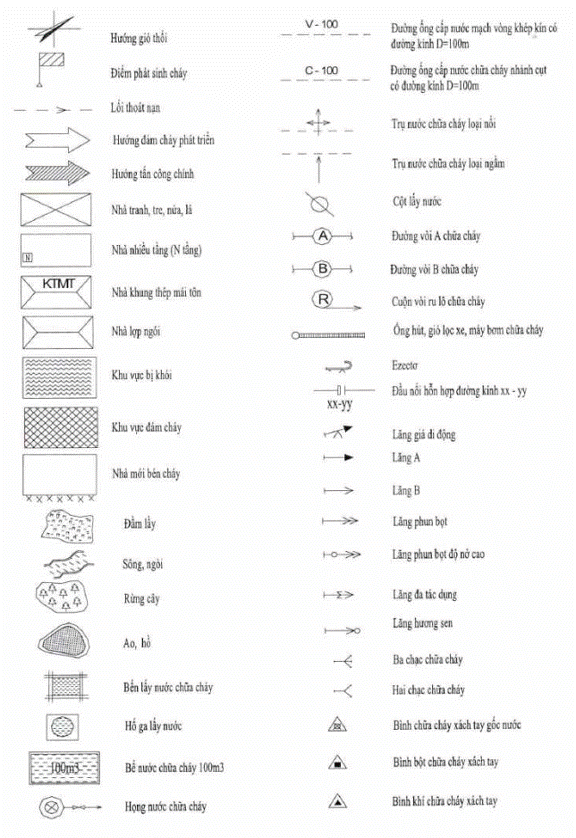 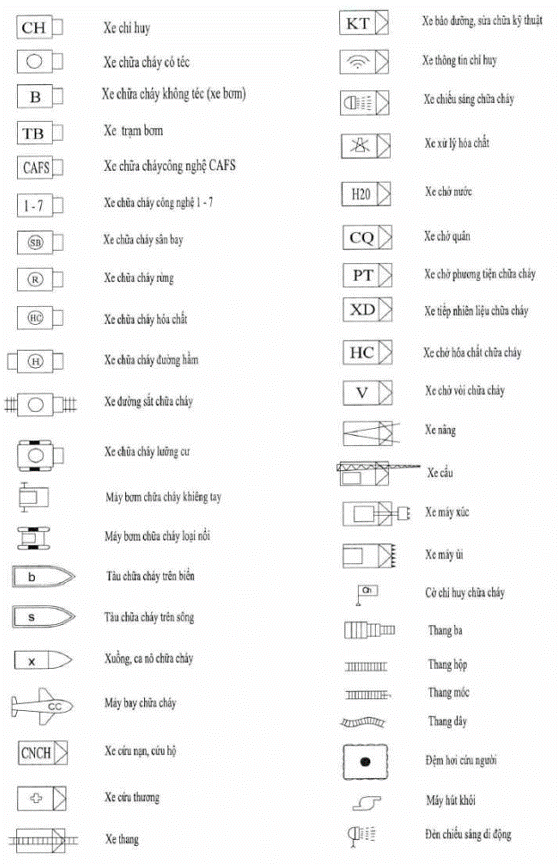 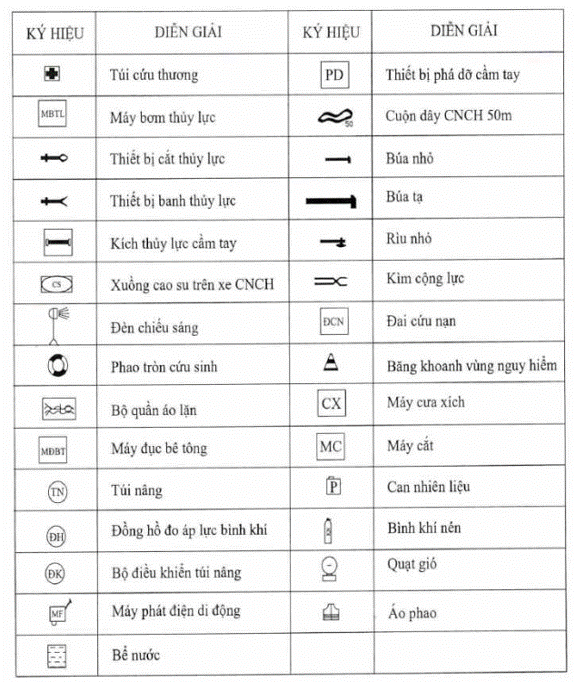 TTNguồn nướcTrữ lượng (m3) hoặc lưu lượng (l/s)Vị trí, khoảng cách tới nguồn nướcNhững điểm cần lưu ýIBên trong12...IIBên ngoài12....STTChủng loại phương tiện chữa cháy, cứu nạn, cứu hộĐơn vị tínhSố lượngVị trí bố tríGhi chú123......TTNgày, tháng, nămNội dung bổ sung, chỉnh lýNgười bổ sung, chỉnh lý kýNgười phê duyệt ký12345Ngày, tháng, nămNội dung, hình thức học, thực tậpTình huống giả địnhLực lượng, phương tiện tham giaNhận xét, đánh giá kết quả12345............., ngày .....tháng ..... năm ..........
NGƯỜI PHÊ DUYỆT PHƯƠNG ÁN
..............(17).............
(Ký, ghi rõ họ tên và đóng dấu)............., ngày ..... tháng ..... năm ..........
NGƯỜI XÂY DỰNG PHƯƠNG ÁN
............ (16) .............
(Ký, ghi rõ họ tên, đóng dấu nếu có)